OBSERVATORIO DE DELITOS SEXUALES CONTRA NIÑOS, NIÑAS Y ADOLESCENTESINDICE NORMATIVONORMAS SOBRE DELITOS SEXUALES CONTRA NIÑOS NIÑAS Y ADOLESCENTES INSTRUMENTOS DE DERECHO INTERNACIONAL Protocolo facultativo Convención derechos del niño Declaración Universal de los Derechos Humanos Estatuto de Roma de la Corte Penal Internacional CPIDeclaración de los derechos del Niño.Convención sobre los derechos del NiñoConvenio Trabajo InfantilProtocolo de prevención Trata  Declaración de Ginebra  NORMAS DE DERECHO NACIONALConstitución Política de Colombia 1991Ley 679 de 2001.   Estatuto para prevenir y contrarrestar la explotación, la pornografía y el turismo sexual con menores, en desarrollo del artículo 44 de la Constitución.Ley 985 de 2005, por la cual se adoptan medidas contra la trata de personas y normas para la atención y protección de las víctimas de la mismaLey 1336 de 2009, por la cual se adiciona y robustece la Ley 679 de 2001, de lucha contra la explotación, la pornografía y el turismo sexual con niños, niñas y adolescentes.Ley 1652 de 2013,  por medio de la cual se dictan disposiciones acerca de la entrevista y el testimonio en procesos penales de niños, niñas y adolescentes víctimas de delitos contra la libertad, integridad y formación sexualesPROYECTOS DE LEY EN CURSOProyecto de Acto Legislativo 036 De 2013 Cámara.  Por el cual se modifica el artículo 34 de la Constitución Política de Colombia, para permitir la Prisión Perpetua Revisable a partir de los 40 años de prisión exclusivamente cuando la víctima de los delitos de homicidio, acceso carnal violento, secuestro o explotación sexual, sea un menor de 14 años o menor de 18 años con discapacidad y se dictan otras disposicionesProyecto de Ley no. 099 de 2013 Senado.  “por medio de la cual se modifica el artículo 219 de la ley 599 de 2000”Proyecto de Ley 172 De 2014 Senado. por la cual se expide el Estatuto de Protección contra el Abuso Sexual Infantil y se dictan otras disposiciones.Proyecto de Ley 112 de 2014 Senado.  por la cual se crea el tipo penal de acoso sexual en transporte público, el cual se adicionará al Título IV, de los Delitos contra la Libertad, Integridad y Formación Sexuales de la Ley 599 de 2000, Código Penal Colombiano.Proyecto de ley 115 de 2014 Senado. por medio de la cual se modifica parcialmente la Ley 906 de 2004 en relación con las medidas de aseguramiento privativas de la libertad.1.4 MATRIZ COMPONENTE NORMATIVO INDIZADO.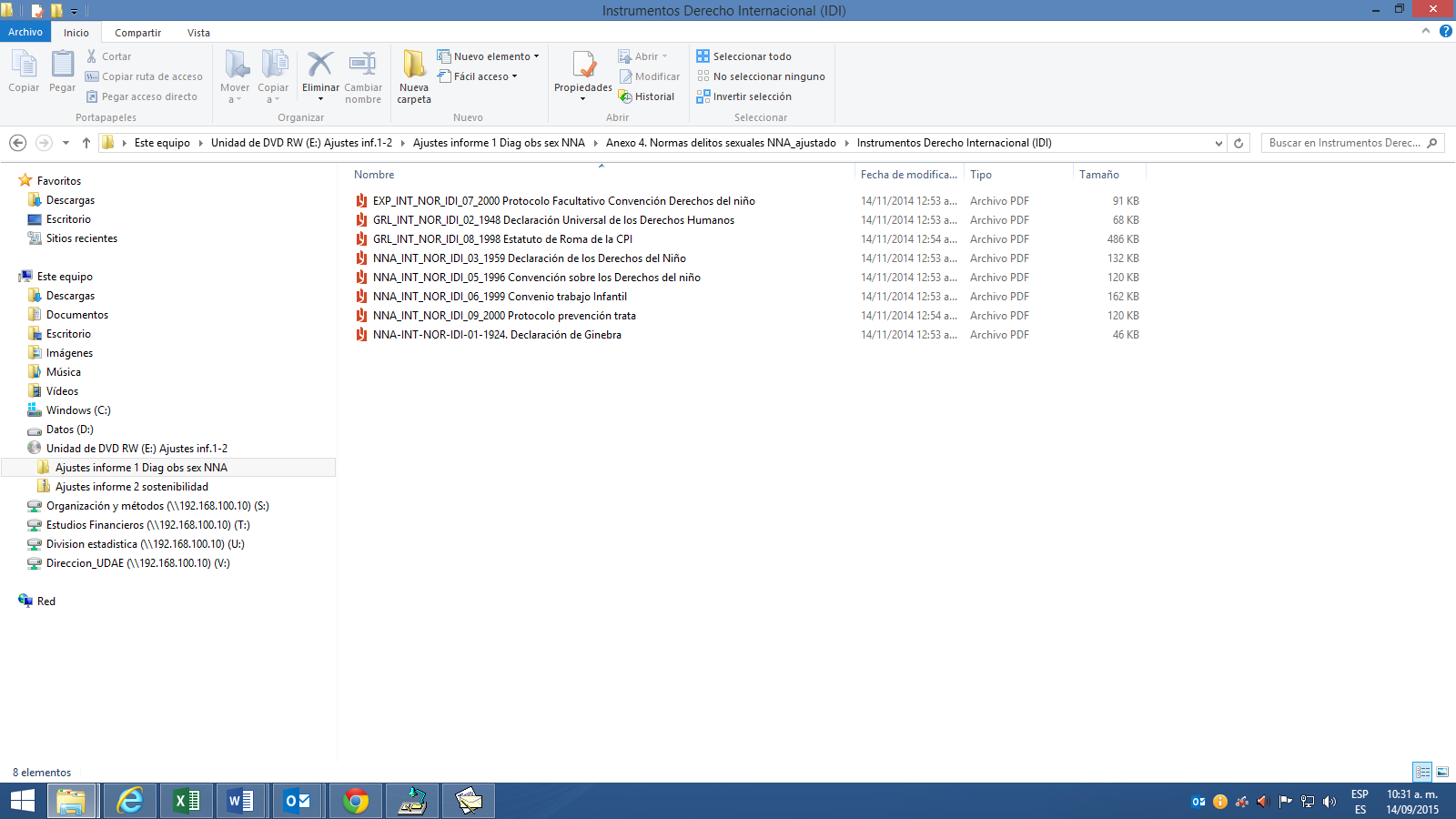 